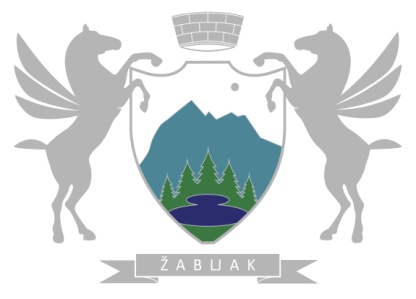 OPŠTINA ŽABLJAKSEKRETARIJAT ZA UREĐENJE PROSTORA, ZAŠTITU ŽIVOTNE SREDINE I KOMUNALNO STAMBENE POSLOVEŽABLJAKPredmet: Zahtjev za pristup javnom registru/evidenciji	Na osnovu člana 3 i člana 18 stav 1 Zakona o slobodnom pristupu informacijama („Službeni list Crne Gore“, broj 44/12 i 30/17), tražim pristup javnom registru/ evidenciji:_______________________________________________________________________________________________________________________________________________________________________________________________________________________________________________________________________________________________________________________________________________________________________________________________________________________________________________________________________________________________________________________________________________________________________________________________________________________________________________________________________________________________________________________________________________________________________________________________________________________________________________________________________________________________________________________________________________________________________                   		U Žabljaku, dana ____________ godine					       Podnosilac zahtjeva:								__________________________							          (ime i prezime/ naziv pravnog lica__________________________								           (adresa/sjedište)								__________________________									     (telefon)